Giáo xứ Thánh Tâm -Sacred Heart Church - Iglesia Sagrado Corazón ĐƠN HỌC LỚP DỰ TÒNG NGƯỜI LỚN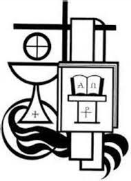  (2021-2022) I. THÔNG TIN CẦN THIẾT - PRELIMINARY INFORMATIONNgôn ngữ của bạn:						inglés	 	español	vietnamita¿Bạn đã lãnh nhận Bí tích Rửa tội chưa? 			 yes		no¿Bạn đã được Rước Lễ lần đầu chưa? 			yes		No¿Bạn đã lãnh nhận Bí Tích Thêm sức chưa?   		yes		No	   ¿Bạn (gia đình) đã ghi danh thành viên giáo xứ chưa?	Yes		NoII. THÔNG TIN CÁ NHÂN - INFORMACIÓN PERSONAL____________________________________________________________________                    ________________                                      Họ và tên/ full name / nombre completo /                                                      	 tuổi/ age / edad ____________________________________________                 ____________________________________________            Tên Cha/ father’s name / nombre del padre 		         	  Tên Mẹ/ mother’s name / nombre de la madre __________________________________________________________________________________________________                      Địa chỉ/ address / domicilio                                                   city /ciudad/ thành phố        zip code/codigo postal____________________________________________                 ____________________________________________                     phone 1 / teléfono 1 /  Điện thoại 1                                                              phone 2 / teléfono 2 / Điện thoại 2                                               ____________________________________________                 ____________________________________________   Ngày Sinh của học sinh/ Birth Date / Fecha de Nacimiento		 Nơi Sinh/ Place of Birth/Lugar de Nacimiento III. RỬA TỘI/BAUTISMO (nếu bạn đã lãnh nhận Bí Tích Rửa Tội rồi, thì xin nộp giấy rửa tội)_____________________________	    _________________________________	   ________________________              Ngày Rửa Tội			       Giáo xứ nơi Rửa Tội			             		 Thành phốIV. RƯỚC LỄ LẦN ĐẦU/PRIMERA COMUNIÓN (nếu bạn đã Rước Lễ lần đầu thì điền các mục sau)_____________________________	    _________________________________	   ________________________      Ngày Rước lễ L. Đầu		          		Giáo xứ nơi Rước Lễ L. Đầu 		              Thành phốNota: Nếu bạn chưa lãnh nhận Bí Tích Rửa Tội, thì hãy nộp cho giáo xứ  giấy Khai Sanh của bạn. 